Nikhil                                                                                                                                                               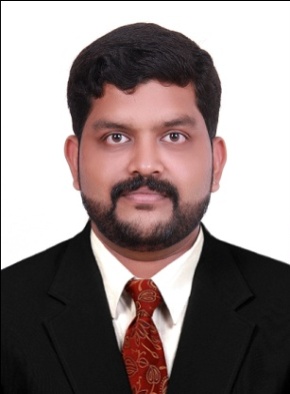 DubaiEmail: nikhil.206731@2freemail.com CAREER OBJECTIVEIntend to build a career with leading corporate of business environment with committed and dedicated people, which will help me to explore myself fully and realize my potential. Now looking to start a new challenging position to meet my competencies, capabilities, skills and education.EMPLOYMENT HISTORYPROFESSIONAL SUMMARYAbout 5 years’ Experience in the field of Accounts & Sales.Strong in Software like Tally ERP-9, MS Office and Peach Tree.JOB REQUIREMENTSTo carry out day to day transactions with Banks.Preparation of MIS reports.Issuing cheques.Entering and posting of vouchers, preparations of Goods Receipt Notes (GRN), Invoices, Purchase orders and manages Pay Roll.Proper follow-up for Receivables and reporting to management.Preparation of weekly Bank, Cash positions.Preparation of monthly schedules.Keeping a good relationship with customers.Providing the value of money & best follow-up service.Providing information & advice with accuracy, reliability & speed of service.ACADEMIC PROFILEBBM from BHARATHIAR University, Coimbatore in May 2011 Higher secondary Examination passed under HSE Board Govt. of Kerala in March 2008 SSLC Examination passed under GED Department  Govt. of Kerala in March 2006COMPUTER CERTIFICATIONSOffice suit Certification from IRS Computers and Communications Pvt ltd, Thrissur In September 2012Tally ERP-9 and Peach Tree Certification from IRS Computers and Communications pvt ltd, Thrissur In October 2012EXTRA CURRICULAR ACTIVITIESWon prizes for various cultural and literary programs.Event organizer for various cultural programs.Participation in social activities through different clubs.PERSONAL SKILLSAbility to deal with people diplomatically.An optimistic minded personality.Good verbal and written communication skills.Willingness to learn.PERSONAL PROFILEDate of birth             : 22nd June 1990Nationality               : IndianSex                              : MaleMarital Status          : SingleLanguages Known   : English, Hindi, Tamil and MalayalamDECLARATIONI hereby declare that the above written information is true to the best of my knowledge and belief.Nikhil COMPANY NAMEPOSITIONDURATIONKALYAN Jewelers India pvt ltdThirunelveli, TamilnaduACCOUNTS ASSISTANT2nd December, 2011 to 20th July 2013KALYAN Motors pvt ltdThrissur, KeralaSALES EXECUTIVE27thJuly, 2013 to 31st January 2014Al Faisal Tyres TradingAjman, UAEACCOUNTS CUM SALES EXECUTIVE 18thJune, 2014 to 18st June 2016BASCO Foods (India) pvt. ltdACCOUNTS CUM SALES EXECUTIVE2nd August 2016 to 15th September 2017